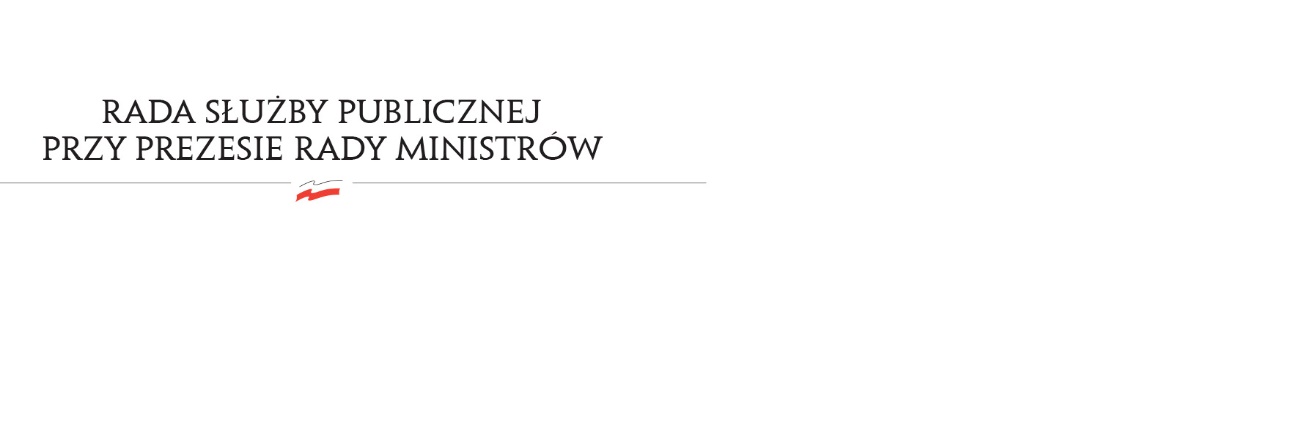 RSP.3613.9.2019.MB	                                                                                                            Uchwała nr 51Rady Służby Publicznejz dnia 29 sierpnia 2019 rokuw sprawie: projektu „Trzyletniego planu limitu mianowań urzędników w służbie cywilnej na lata 2020-2022” Rada Służby Publicznej pozytywnie opiniuje projekt „Trzyletniego planu limitu mianowań urzędników w służbie cywilnej na lata 2020-2022”.